Сумська міська радаVІІІ СКЛИКАННЯ      СЕСІЯРІШЕННЯвід                  2021 року №            -МРм. СумиРозглянувши звернення громадянина (вхід. № 820340 від 29.03.2021 управління ЦНАП у м. Суми), надані документи, відповідно до статей 12, частини п’ятої статті 116, частини сьомої статті 118 Земельного кодексу України, статті 50 Закону України «Про землеустрій», частини третьої статті 15 Закону України «Про доступ до публічної інформації», ураховуючи протокол засідання постійної комісії з питань архітектури, містобудування, регулювання земельних відносин, природокористування та екології Сумської міської ради від 01.07.2021 № 24, керуючись пунктом 34 частини першої статті 26 Закону України «Про місцеве самоврядування в Україні», Сумська міська рада ВИРІШИЛА:Відмовити Гончарову Роману Анатолійовичу в наданні дозволу на розроблення проекту землеустрою щодо відведення земельної ділянки у власність за адресою: м. Суми, вул. Грушевського, біля буд. 31, орієнтовною площею 0,1000 га для будівництва і обслуговування житлового будинку, господарських будівель і споруд (присадибна ділянка) у зв’язку з тим, що рішенням сесії Червоненської сільської Ради народних депутатів від 23.12.1993 «Про відведення земельної ділянки під індивідуальне житлове будівництво» вищевказана земельна ділянка передана у приватну власність іншій особі.Сумської міський голова                                                                 О.М. ЛисенкоВиконавець: Клименко Ю.М.Ініціатор розгляду питання –– постійна комісія з питань архітектури, містобудування, регулювання земельних відносин, природокористування та екології Сумської міської ради Проєкт рішення підготовлено Департаментом забезпечення ресурсних платежів Сумської міської радиДоповідач – Клименко Ю.М.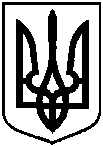 Проєктоприлюднено «__»_________2021 р.Про відмову Гончарову Роману Анатолійовичу в наданні дозволу на розроблення проекту землеустрою щодо відведення земельної ділянки у власність за адресою: м. Суми,               вул. Грушевського, біля буд. 31,  орієнтовною площею 0,1000 га 